平成30年9月18日企画委員各位日本学術振興会薄膜第131委員会委員長　近藤高志日本学術振興会　薄膜第131委員会第13７回企画委員会　開催通知標記委員会を下記のとおり開催しますのでご参集ください。なお、併せて別紙プログラムに記載の第２９１回研究会ならびに第28５回委員会を開催することを申し添えます。開催日時：　平成30年10月30日（火）　企画委員会　10:30～12:00場　所　：名古屋大学ベンチャービジネスラボ(VBL)3階　会議室　　〒464-8603名古屋市千種区不老町B2-4，Tel: 052-789-5447名古屋市営地下鉄 「名古屋大学」 下車http://www.vbl.nagoya-u.ac.jp/access.html3. 　議　事（１）次回委員会・研究会について（２）その他議題の追加がございましたら、庶務担当: 大見委員まで御連絡下さい。大見俊一郎　（薄膜第１３１委員会　庶務幹事）　　　○第131委員会ホームページ　　　http://www.sdm.ee.e.titech.ac.jp/JSPS/TF131.html東京工業大学　工学院　電気電子系〒226-8502　横浜市緑区長津田町4259 J2-72電話&FAX: 045-924-5481E-mail: ohmi@ee.e.titech.ac.jpご出欠を　平成30年10月12日(金)までにご回答いただきたくお願いします。【裏面につづく】【会場案内】名古屋大学ベンチャービジネスラボ(VBL)　ベンチャーホール	〒464-8603名古屋市千種区不老町B2-4	Tel: 052-789-5447            	名古屋市営地下鉄 「名古屋大学」 下車　3番出口		    http://www.vbl.nagoya-u.ac.jp/access.html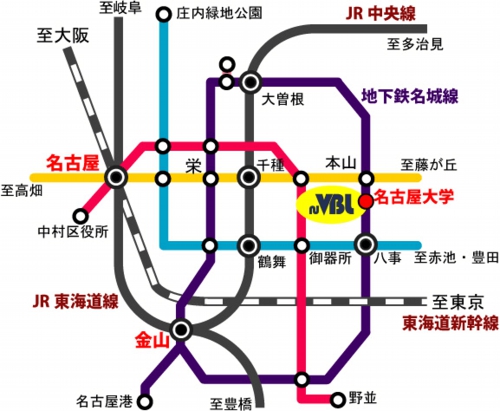 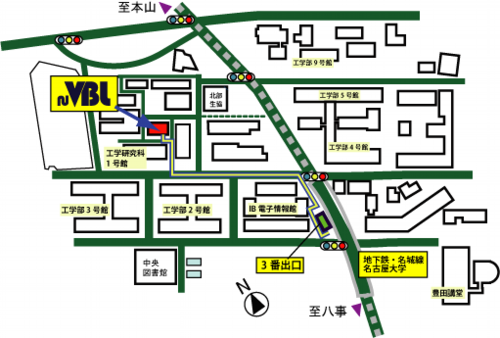 以上